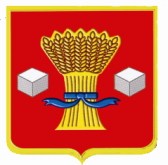 Администрация Светлоярского муниципального района Волгоградской областиПОСТАНОВЛЕНИЕ от   02.10. 2023               № 1368	В соответствии с Гражданским кодексом Российской Федерации, Федеральными законами от 12.01.1996  № 7-ФЗ «О некоммерческих организациях», от 06.10.2003 № 131-ФЗ «Об общих принципах организации местного самоуправления в Российской Федерации», от 29.12.2012№ 273-ФЗ «Об образовании в Российской Федерации», постановлением администрации Светлоярского муниципального района Волгоградской области от 16.06.2022 № 1028 «Об утверждении Порядка принятия решений о создании, реорганизации и ликвидации муниципальных учреждений Светлоярского муниципального района Волгоградской области, а также об утверждении уставов муниципальных учреждений Светлоярского муниципального района Волгоградской области и внесении в них изменений», руководствуясь Уставом Светлоярского муниципального района Волгоградской области,  п о с т а н о в л я ю:1. Утвердить прилагаемые дополнения в Устав муниципального казённого образовательного учреждения дополнительного образования «Светлоярский дом творчества» Светлоярского муниципального района Волгоградской  области, утвержденный постановлением администрации Светлоярского муниципального района Волгоградской области от 31.08.2017 № 1955 «Об утверждении Устава муниципального казённого образовательного учреждения дополнительного образования «Светлоярский дом творчества» Светлоярского муниципального района Волгоградской области».2. Директору муниципального казённого образовательного учреждения дополнительного образования «Светлоярский дом творчества» Светлоярского муниципального района Волгоградской  области (Демкина Н.С.) обеспечить государственную регистрацию изменений Устава в срок, установленный действующим законодательством.3. Отделу по муниципальной службе, общим и кадровым вопросам администрации Светлоярского муниципального района Волгоградской области (Иванова Н.В.) разместить настоящее постановление  на официальном сайте Светлоярского муниципального района Волгоградской области.	4. Контроль за исполнением настоящего постановления возложить на заместителя главы Светлоярского муниципального района Волгоградской области Любовецкую О.Г.Глава муниципального района 	      В.В.Фадеев Исп. Струк Е.В.УТВЕРЖДЕНЫпостановлением администрации Светлоярского муниципального района Волгоградской области от ____________ 2023 № ________Глава Светлоярского муниципального  района Волгоградской области ___________________В.В. ФадеевДополнения в Уставмуниципального казённого образовательного учреждения дополнительного образования«Светлоярский дом творчества»Светлоярского муниципального районаВолгоградской области1. Подпункт 1.8 дополнить абзацами  следующего содержания:«Адреса осуществления образовательной деятельности:404171, Волгоградская область, р.п.Светлый Яр, мкр.1, д.23а;404171, Волгоградская область, р.п.Светлый Яр, ул.Сидорова, д.3»О внесении дополнений в Устав муниципального казённого образовательного учреждения дополнительного образования «Светлоярский дом творчества» Светлоярского муниципального района Волгоградской области 